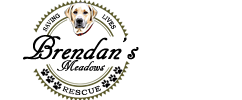 Adoption ApplicationDate of Application: ______________          	Dog’s name: _________________Contact Information:Full name:     ______________________________________________________________Address:        ______________________________________________________________Town, State, Zip____________________________________________________________Home Phone: _______________________________Cell Phone:_____________________Email Address:      __________________________________________________________Family & Housing:How many adults are in your home (their relationship to you)?_________________________________________________________________________How many children (ages)?_________________________________________________________________________Does everyone in the home want a dog? ________________________________________What type of home do you live in (single family, town home, apartment, farm, etc.?)_________________________________________________________________________Do you own your home? _____________________________________________________How long have you resided at this address? ______________________________________Do you have a fenced in yard? How tall is your fence? ______________________________Does anyone in the family have a known allergy to dogs?     __________________________Do you have time to provide adequate exercise, love and attention?   __________________If you rent, please give the landlord’s name and number: ___________________________*** (By providing this information you are allowing Brendan’s Meadows to contact your landlord.  Please inform them of this call so they will speak with us.)Other Pets:What other pets do you have (specify type and number)?  _____________________________ ___________________________________________________________________________ Are these pets up to date on vaccines? ____________________________________________Are these pets neutered?  If not, why not? _________________________________________Have you ever surrendered a pet? If so, why? ______________________________________Have you ever had a pet euthanized? If so, why? ____________________________________Have you ever lost a pet to an accident? If so, what happened? _________________________How do you discipline your pets and why? __________________________________________Have you ever rescued a pet? If yes, where did you rescue from? _______________________*** (By providing this information you are allowing BMR to contact the rescue organization you previously adopted from.)Veterinarian Information:Do you have a regular veterinarian?     __ Yes    __ NoVeterinarian’s name:  _______________________________________________________Clinic Name:              _______________________________________________________Clinic Address:          ________________________________________________________Clinic Phone:             ________________________________________________________*** (Providing Brendan’s Meadows with this information you are allowing us to call your veterinarian.  Please call your veterinarian and ask them to authorize the release of information to BMR.)General Information:Are you aware that adopting a dog is a lifetime commitment? ___Yes ___NoWhere will the dog spend the day? (Describe)_________________________________________________________________________Where will the dog spend the night? (Describe)_________________________________________________________________________Number of hours (average) dog will spend alone?  _________________________________Who will have primary responsibility for this dog's daily care?  _______________________Who will have financial responsibility for this dog?  ________________________________Where will this dog be when the family vacations? _______________________________Do you agree to provide regular health care by a licensed veterinarian?    __ Yes   __ NoDo you agree to provide heartworm, flea preventative as routine care? ___Yes ___ NoDo you agree to keep the dog as an indoor dog?   __Yes    __NoWhen the dog is outside, how do you plan to supervise it? ________________________If you could adopt the ideal dog to suit your family what characteristics would that dog have? Please explain:____________________________________________________________________________________________________________________________________________________________________________________________________________Brendan’s Meadows Rescue Information:Do you agree to contact Brendan’s Meadows if you can no longer keep this dog (no matter what the reason may be)?     __Yes    __No Are you aware that this application is the first step in BMR’s adoption process? If approved for adoption, BMR also requires an Adoption Contract prior to the release or adoption of a dog. ___Yes  ___ NoAre you willing to let a representative of Brendan’s Meadows Rescue visit your home by appointment prior to adoption? 
__Yes    __NoAre you aware that BMR will contact you after the adoption to monitor the dog’s progress?___ Yes  ___ NoHow did you hear about BMR? _____________________________________________Personal References:Please list someone who is familiar with both you and your pets.***(Please note, one reference cannot be a relative or someone who lives in your home.)Name:Address:Phone:Relationship (relative, neighbor, friend, etc.):Name:Address:Phone:Relationship (relative, neighbor, friend, etc.):Name:Address:Phone: Relationship (Someone who is not a relative or lives in your home.)All of the information I have given is true and complete. This dog will reside in my home as a pet. I will provide it with quality dog food, plenty of fresh water, indoor shelter, affection, love, annual physical examination and vaccinations under the supervision of a licensed veterinarian._________________________________________________(Signature)	(Date)